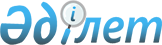 О ратификации Соглашения между Правительством Республики Казахстан и Правительством Королевства Саудовская Аравия о предоставлении земельного участка для строительства объектов Посольства Королевства Саудовская Аравия в городе АстанеЗакон Республики Казахстан от 14 января 2011 года № 387-IV      Ратифицировать Соглашение между Правительством Республики Казахстан и Правительством Королевства Саудовская Аравия о предоставлении земельного участка для строительства объектов Посольства Королевства Саудовская Аравия в городе Астане, совершенное в Астане 4 февраля 2009 года.      Президент

      Республики Казахстан                       Н. Назарбаев 

Соглашение

между Правительством Республики Казахстан и Правительством

Королевства Саудовская Аравия о предоставлении земельного

участка для строительства объектов Посольства Королевства

Саудовская Аравия в городе Астане(Бюллетень международных договоров РК, 2011 г., N 3, ст. 35)

(Вступило в силу 10 апреля 2011 года)

      Правительство Республики Казахстан и Правительство Королевства Саудовская Аравия, именуемые в дальнейшем «Стороны»,



      в целях укрепления традиционных дружественных отношений между двумя странами, обеспечения надлежащих условий пребывания и работы Посольства Королевства Саудовская Аравия в Республике Казахстан,

      согласились о нижеследующем: 

Статья 1

      В обмен на передачу Саудовской стороной Казахстанской стороне для использования на условиях безвозмездного землепользования сроком на 49 лет с последующей пролонгацией на аналогичный срок земельного участка площадью 1,2 га, расположенный в Дипломатическом квартале города Эр-Рияда в Королевстве Саудовская Аравия для строительства объектов Посольства Республики Казахстан, Казахстанская сторона предоставляет Саудовской стороне для использования на условиях безвозмездного землепользования сроком на 49 лет с последующей пролонгацией на аналогичный срок земельный участок площадью 1,8 га, расположенный в городе Астане, по улице Карасаз, для строительства, эксплуатации и обслуживания объектов Посольства Королевства Саудовская Аравия. 

Статья 2

      Пункт статьи 5 Соглашения о передаче земельного участка для использования на условиях долгосрочной безвозмездной аренды для дипломатического представительства и резиденции Посла (на условиях взаимности), от 14 июля 2004 года, что соответствует 26 дню 5 месяца 1425 года по хиджре, не применяется к правоотношениям, вытекающим из настоящего Соглашения.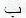  

Статья 3

      Саудовская сторона не в праве передавать земельный участок, переданный ей в соответствии со статьей 1 настоящего Соглашения третьим сторонам. 

Статья 4

      Саудовская сторона обязуется соблюдать законодательство Республики Казахстан в области градостроительства и архитектуры. 

Статья 5

      Земельные участки, указанные в статье 1 настоящего Соглашения, передаются свободными от долгов, прав и требований третьих сторон. 

Статья 6

      Все расходы на конкретные виды услуг, такие как землеустроительные и топографо-геодезические и другие работы, строительство объектов Посольства Королевства Саудовская Аравия, а также расходы на содержание и ремонт, электро-, газо-, водо- и теплоснабжение, другие конкретные виды обслуживания Саудовская сторона оплачивает самостоятельно согласно нормативам и тарифам, действующим в Республике Казахстан. 

Статья 7

      Казахстанская сторона обеспечит подведение инженерных сетей к границе земельного участка, указанного в статье 1 настоящего Соглашения, и окажет содействие в организации и осуществлении всех необходимых подключений к коммунальным сооружениям после того, как Саудовская сторона своевременно представит исходные данные на подключение к коммунальным сооружениям города Астаны. 

Статья 8

      Казахстанская сторона своевременно оказывает содействие в организации выдачи всех разрешений на строительство, согласований и утверждений, необходимых для планировки и строительства новых зданий на земельном участке, переданном Саудовской стороне в соответствии со статьей 1 настоящего Соглашения, при условии обязательного соблюдения Саудовской стороной всех применимых процедур, предусмотренных законодательством Республики Казахстан. 

Статья 9

      В случае возникновения споров и разногласий при толковании или применении положений настоящего Соглашения, Стороны разрешают их путем консультации и переговоров. 

Статья 10

      По взаимному согласию Сторон в настоящее Соглашение могут вноситься изменения и дополнения, которые оформляются отдельными протоколами, являющимися неотъемлемыми частями настоящего Соглашения и вступающими в силу в соответствии со статьей 11. 

Статья 11

      Настоящее Соглашение вступает в силу с даты получения последнего письменного уведомления о выполнении Сторонами внутригосударственных процедур, необходимых для вступления настоящего Соглашения в силу.      Совершено в городе Астане 4 февраля 2009 года, в четырех экземплярах, каждый на казахском, арабском, русском и английском языках, при этом один экземпляр для казахстанской Стороны, три экземпляра для Саудовской Стороны, причем все тексты имеют одинаковую силу.

      В случае возникновения разногласий при толковании положений настоящего Соглашения Стороны будут обращаться к тексту на английском языке.      За Правительство                        За Правительство

    Республики Казахстан                   Королевства Саудовская

                                                   Аравия      Примечание РЦПИ. Далее следует текст Соглашения на арабском и английском языках.
					© 2012. РГП на ПХВ «Институт законодательства и правовой информации Республики Казахстан» Министерства юстиции Республики Казахстан
				